				Intent to Travel with Students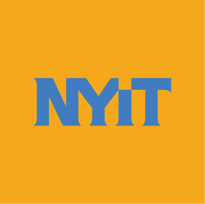 		Please fill out this form and submit it to the Office of the Provost as soon as 		possible, but not later than 4 months before the planned trip. (send to Associate Provost	Provost Francesca Fiore at ffiore@nyit.edu).Please note:  All money must be collected by the Bursar. (not applicable for OSPAR travel) Absolutely, no money or deposits should be collected by the faculty member or the Department.  All students will be required to have travel insurance.  Name:____________________________________________     Date:_____________________Trip Name:____________________________________________________________________Destination(s) and Dates:______________________________________________________________________________________________________________________________________Purpose of the Trip:_____________________________________________________________Type of Program (check all that apply):   Faculty-led program,    Third-party provider,  Community service/volunteer,   Internship, Credit bearing,Non-credit bearing   OSPAR external/internal grant (specify type)  _______________________Any NYIT Faculty attending:______________________________________________________The estimated cost of the Trip:____________________________________________________Payments Due and Dates :( not applicable to OSPAR grants) ________________________________________________________Estimated Number of Participants:__________________________________________________Attach a list of students traveling (include student ID number(s)):_____________________________________________________Please have all students traveling sign a waiver (which can obtain from deans or for OSPAR GRANTS through the OSPAR office) prior to travel and keep it on file in the school’s office.Airline Itinerary:________________________________________________________________Courses and Credits Associated with Trip:(not applicable to OSPAR)__________________________________________________________________________________________________________________________Any Requirements for those Participating:__________________________________________________________________________________________________________________________List all Faculty members that will be traveling:_______________________________________Other Comments or Explanations:______________________________________________________________________________________________________________________________________________________________________________________________________________The following information can be supplied later if the details are still being worked on.  This information must be supplied before the trip begins:Please attach a detail itinerary for the trip. Include lodging arrangements – the name and address of hotel(s) or other accommodationsIf food is included in the costs, how will it be arranged?Does this trip accommodate students with disabilities or special needs?  Name and address of emergency care facilitiesSee attached budget template, which must accompany this form. (For OSPAR funding, the account number must be obtained through the OSPAR Award Manager). Funding Source/Account Number: __________________________________________Faculty signature: __________________	         Date: ________________________Deans signature:   __________________	         Date: ________________________Vice President:_____________________   	         Date: ________________________Please contact the controller’s office (Barbara Holahan) with regards to how money should be collected from students. (Not applicable to OSPAR travel)